1er E-CHALLENGE KATA-QUYEN-TAOLUChallenge pluridisciplinaire ouvert à tous les licencié(e)s de la Zone Interdépartementale Auvergne dès la première licence  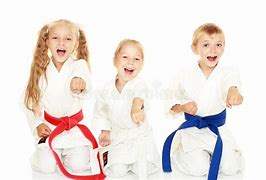 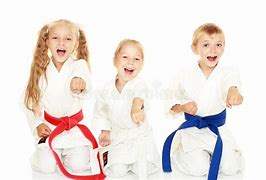 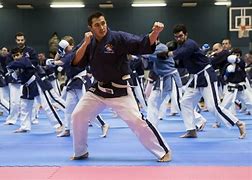 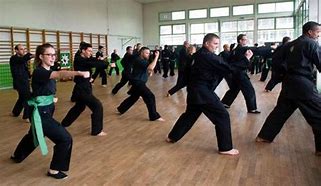 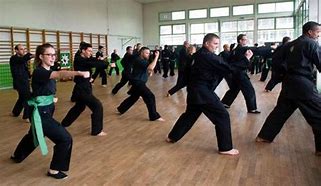 De POUSSINS à VETERANSON ATTEND VOS VIDEOSConditions, inscriptions et informations sur le site de la Zone Interdépartementale de Karaté et DA.